Муниципальное бюджетное общеобразовательное учреждениеЦентрально – Хазанская средняя общеобразовательная школаСогласовано:                                                                                                                                      Утверждаю:на заседании методического объединения                                                                        Директор МБОУПротокол от «__» ______ года №____                                                                           Ц – Хазанская СОШПредседатель Методического объединения:                                            _____________О.Д. Яцишин______________________________________                                            «______» ____________годРАБОЧАЯ ПРОГРАММАпо биологиидля 10 классана 2013/2014 учебный год(Учебник В.Б. Захаров, С.Г. Мамонтов, Н.И. Сонин Биология. 10 класс «Общая биология»Учебник для общеобразоват.  учреждений / 2-е издание, стереотип. – М.: Дрофа, 2006. – 352 с.)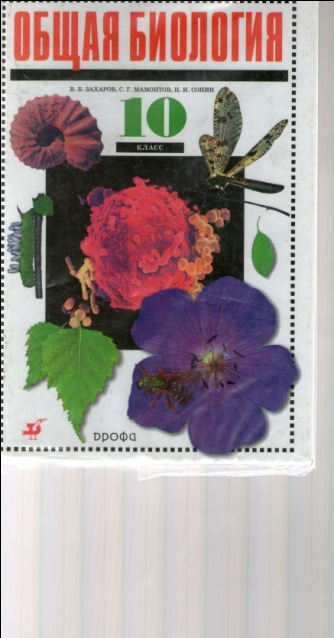 Разработчик программы учитель биологии:Опарина Ольга ОлеговнаПед. стаж_____________ лет2013 годПояснительная записка      Рабочая программа составлена на основе Федерального Государственного стандарта, Примерной программы основного общего образования по биологии и Программы основного общего образования по биологии 10 класса  «Общая биология» Захарова В.Б., Мамонтова С.Г., Сонина Н.И.          При составлении рабочей программы использовались методические рекомендации и  примерное тематическое планирование, предложенные в методическом пособии Чайка Т.И.  к учебнику  Захарова В.Б., Мамонтова С.Г., Сонина Н.И. «Общая биология» для 10 класса.      В реализации программы  используется учебно-методический комплект:      Для учителя:Чайка Т.И. Биология 10 класс: поурочные планы по учебнику Захарова В.Б., Мамонтова С.Г., Сонина Н.И. – Волгоград: Учитель, 2007.Для учащихся:1. Захарова В.Б., Мамонтова С.Г., Сонина Н.И. «Общая биология» Учебник для 10 класса. – М.: Дрофа, 2006. В  рабочей программе темы  и  количество часов соответствует темам  и  количеству часов, предложенных авторами программы  Н. И. Сониным, В. Б.  Захаровым и С.Г. Мамонтовым, в авторской  программе  соблюдена строгая преемственность с федеральным компонентом государственного стандарта  и федеральным базисным учебным планом.Скорректированы темы лабораторных работ, включены в соответствующие темы уроков, некоторые лабораторные работы являются фрагментами уроков и не требуют для их проведения отдельных учебных часов и проводятся с учетом материальной базы школы.На уроках проводятся демонстрации природных объектов и опыты с использованием разных средств обучения с учетом материальной базы, в том числе таблиц, натуральных объектов, моделей, муляжей, коллекций, видеофильмов. Рабочая программа конкретизирует содержание предметных тем образовательного стандарта, дает примерное распределение учебных часов по разделам курса и рекомендуемую последовательность изучения тем и разделов учебного предмета с учетом межпредметных и внутрипредметных связей, логики учебного процесса, возрастных особенностей учащихся.Рабочая программа выполняет две основные функции:Информационно-методическая функция позволяет всем участникам образовательного процесса получить представление о целях, содержании, общей стратегии обучения, воспитания и развития учащихся средствами данного учебного предмета.Организационно-планирующая функция предусматривает выделение этапов обучения, структурирование учебного материала, определение его количественных и качественных характеристик на каждом из этапов, в том числе для содержательного наполнения промежуточной аттестации учащихся.Место предмета в базисном учебном плане.Программа разработана на основе федерального базисного учебного плана для образовательных учреждений РФ, в соответствии с которым на изучение курса биологии в 10 классе на ступени основного общего образования выделено 34 часов  (1 час в неделю). Цель изучения предмета:Изучение биологии в 10 классе направленно на достижение следующих целей:Освоение знаний о биологических системах (клетка, организм, вид, экосистема), истории развития современных представлений о живой природе, выдающихся открытиях в биологической науке, методах научного познания.Овладение умениями обосновывать место и роль биологических знаний в практической деятельности людей, развитии современных технологий, проводить наблюдения за экосистемами с целью их описания и выявления изменений, находить и анализировать информацию о живых объектах.Развитие познавательных интересов, интеллектуальных и творческих способностей в процессе изучения выдающихся достижений  биологии .Воспитание убежденности в возможности познания живой природы, необходимости бережного отношения к природной среде, собственному здоровью.Использование приобретенных знаний и умений в повседневной жизни для оценки последствий своей деятельности по отношению к окружающей среде, здоровью других людей и собственному здоровью.Список использованной литературы:Основная литература:Захарова В.Б., Мамонтова С.Г., Сонина Н.И. «Общая биология» Учебник для 10 класса. – М.: Дрофа, 2006.Чайка Т.И. Биология 10 класс: поурочные планы по учебнику Захарова В.Б., Мамонтова С.Г., Сонина Н.И. – Волгоград: Учитель, 2007.Дополнительная литература:Захарова В.Б., Мамонтова С.Г., Сонина Н.И. «Общая биология» Учебник для 10 класса. – М.: Дрофа, 2006Лернер Г.И. Общая биология (10 – 11классы) Контрольные и самостоятельные работы - М.: Эксмо, 2007. – 240 с. – (Мастер-класс для учителя)Календарные сроки№ уроковРаздел,Количество часовТема,Количество часовПланируемые результатыВозможные виды деятельностиВозможные формы контроля1ВВЕДЕНИЕ(1 час)Введение в биологию(1 час)ЗНАТЬ: общебиологические проблемы, которые раскрываются в содержании данного учебного предметаРабота с учебником, оформление результатов устной и письменной речиГрупповой опрос2ПРОИСХОЖДЕНИЕИ НАЧАЛЬНЫЕ ЭТАПЫЖИЗНИ НА ЗЕМЛЕ(7 часов)МНОГООБРАЗИЕ ЖИВОГО МИРА. ОСНОВНЫЕ СВОЙСТВА ЖИВОЙ МАТЕРИИ. (2 часа)Уровни организации живой материи(1 час)ЗНАТЬ: уровни организации жизни в окружающей живой природеРабота с учебником, дополнительной литературойПриготовить сообщение3ПРОИСХОЖДЕНИЕИ НАЧАЛЬНЫЕ ЭТАПЫЖИЗНИ НА ЗЕМЛЕ(7 часов)Критерии живых систем(1 час)ЗНАТЬ: критерии живых систем, сущность классификации живых организмовРабота с дополнительной литературойИндивидуальный опрос4ПРОИСХОЖДЕНИЕИ НАЧАЛЬНЫЕ ЭТАПЫЖИЗНИ НА ЗЕМЛЕ(7 часов)ВОЗНИКНОВЕНИЕ ЖИЗНИ НА ЗЕМЛЕ (5 часов)История представлений о возникновении жизни(1 час)ЗНАТЬ: историю представлений о возникновении жизни в древнем мире и в средневековьеРабота с учебником, дополнительной литературойФронтальный опрос. составление таблицы5ПРОИСХОЖДЕНИЕИ НАЧАЛЬНЫЕ ЭТАПЫЖИЗНИ НА ЗЕМЛЕ(7 часов)Современные представления о возникновении жизни на Земле(1 час)ЗНАТЬ: предбиологическую эволюцию, начальные этапы биологической эволюцииРабота с дополнительными источниками знанийТестирование6ПРОИСХОЖДЕНИЕИ НАЧАЛЬНЫЕ ЭТАПЫЖИЗНИ НА ЗЕМЛЕ(7 часов)Теория происхождения протобиополимеров(1 час)ЗНАТЬ: теории происхождения протобиополимеровРабота с учебником и дополнительной литературойПриготовить сообщения, групповой опрос, 7ПРОИСХОЖДЕНИЕИ НАЧАЛЬНЫЕ ЭТАПЫЖИЗНИ НА ЗЕМЛЕ(7 часов)Эволюция протобионтов(1 час)ЗНАТЬ: эволюцию протобионтовРабота с рисунками , таблицамиИндивидуальный опрос, приготовить сообщение8ПРОИСХОЖДЕНИЕИ НАЧАЛЬНЫЕ ЭТАПЫЖИЗНИ НА ЗЕМЛЕ(7 часов)Начальные этапы биологической эволюции(1 час)ЗНАТЬ: события биологической эволюции, гипотезы возникновения эукариотической клеткиРабота с учебником, таблицамиИндивидуальный опрос, составление кроссвордов9УЧЕНИЕ О КЛЕТКЕ(9 часов)ХИМИЧЕСКАЯ ОРГАНИЗАЦИЯ КЛЕТКИ (2 часа)Неорганические вещества, входящие в состав клетки(1 час)ЗНАТЬ: роль катионов и анионов в жизни клетки, особенности строения молекул воды в связи с её важной ролью в жизни клеткиРабота с учебником и дополнительной литературой, рисунками, видеоматериаламиСоставление конспекта, заполнение таблицы10УЧЕНИЕ О КЛЕТКЕ(9 часов)Органические вещества, входящие в состав клетки(1 час)Л.Р. № 1 «Химические вещества клетки»ЗНАТЬ особенности строения органических веществ, особенности строения молекулы белка:Работа с таблицами, рисункамиТестирование, составление  кроссвордов, чайнвордов, отчёт по лабораторной работе11УЧЕНИЕ О КЛЕТКЕ(9 часов)МЕТАБОЛИЗМ – ОСНОВА СУЩЕСТВОВАНИЯ ЖИВЫХ ОРГАНИЗМОВ (3 часа)Анаболизм(1 час)ЗНАТЬ: сущность анаболизма и метаболизма, основные процессы метаболизма, сущность матричных реакцийРабота с рисунками, учебникомФронтальный опрос, биологический диктант12УЧЕНИЕ О КЛЕТКЕ(9 часов)Энергетический обмен – катаболизм(1 час)ЗНАТЬ: обмен веществ и превращение энергииРабота с учебником и дополнительной литературой, видеоматериаламиОтчёт по лабораторной работе, приготовить сообщение 13УЧЕНИЕ О КЛЕТКЕ(9 часов)Автотрофный тип обмена веществ(1 час)ЗНАТЬ: метаболизм и его сущность на основе изучения способов питания организма, фотосинтез - один из процессов метаболизма, фазы фотосинтеза, космическая роль зелёных растенийРабота с дополнительными источниками знанийСоставить кроссворд, групповой опрос 14УЧЕНИЕ О КЛЕТКЕ(9 часов)СТРОЕНИЕ И ФУНКЦИИ КЛЕТОК (4 часа)Прокариотическая клетка(1 час)Л.Р. №2 «Прокариотическая клетка»ЗНАТЬ: уровни клеточной организации, особенности строения прокариотической клеткиРабота с учебником и дополнительной литературойПриготовить сообщение, фронтальный опрос, отчёт по лабораторной работе15УЧЕНИЕ О КЛЕТКЕ(9 часов)Эукариотическая клетка(1 час)Л.Р. №3 «Эукариотическая клетка»ЗНАТЬ: строение эукариотической клетки, строение и функции главных частей клеткиРабота с рисунками, таблицамиПисьменный ответ, групповой опрос, отчёт по лабораторной работе16УЧЕНИЕ О КЛЕТКЕ(9 часов)Деление клеток(1 час)Л.Р. №4 «Жизненный цикл клетки»ЗНАТЬ: особенности митоза  мейоза , их фазы, биологическая рольТаблицы, работа с учебникомСоставление таблицы, фронтальный опрос, отчёт по лабораторной работе17УЧЕНИЕ О КЛЕТКЕ(9 часов)Клеточная теория строения организмов. Неклеточные формы жизни. Вирусы(1 час)Л.Р. №5 «Особенности строения растительной клетки»ЗНАТЬ: этапы создания и основные положения клеточной теории, неклеточные формы жизни, вирусы, их роль в природе и жизни человекаРабота с учебником, таблицами,Сделать рисунки, составить кроссворды, групповой опрос, отчёт по лабораторной работе18РАЗМНОЖЕНИЕ И РАЗВИТИЕ ОРГАННИЗМОВ( 4 часа)РАЗМНОЖЕНИЕ ОРГАНИЗМОВ (1 час)Бесполое и половое размножение (1 час)Л.Р. №6 «Размножение организмов»ЗНАТЬ: охарактеризовать размножение как один из этапов индивидуального развития организмов, углубить знания о бесполом размноженииРабота с учебником, таблицами, дополнительной литературойСоставить рисунки и таблицу, фронтальный опрос, отчёт по лабораторной работе19РАЗМНОЖЕНИЕ И РАЗВИТИЕ ОРГАННИЗМОВ( 4 часа)ИНДИВИДУАЛЬНОЕ РАЗВИТИЕ ОРГАНИЗМОВ (ОНТОГЕНЕЗ) (3 часа)Краткие исторические сведения. Эмбриональный период развития(1 час)ЗНАТЬ: историю учения об онтогенезе, закономерности эмбрионального развития, стадии дробления и гаструляцииРабота с учебником и дополнительной литературой, рисунками, схемамиИндивидуальный опрос, составление таблицы, сделать рисунки20РАЗМНОЖЕНИЕ И РАЗВИТИЕ ОРГАННИЗМОВ( 4 часа)Постэмбриональный период развития. Сходство зародышей и эмбриональная дивергенция признаков.(1 час)ЗНАТЬ: закономерности постэмбрионального развития, типы этого развитияРабота с учебником, таблицами, дополнительной литературойИндивидуальный опрос, составление таблицы, сделать рисунки21РАЗМНОЖЕНИЕ И РАЗВИТИЕ ОРГАННИЗМОВ( 4 часа)Развитие организмов и окружающая среда(1 час)ЗНАТЬ: биогенетический закон, его открытие, историю, значение, расширить знания о материальном единстве живой природыРабота с тестами, с учебникомИндивидуальный опрос, составление таблицы, сделать рисунки22ОСНОВЫ ГЕНЕТИКИ И СЕЛЕКЦИИ(9 часов)ОСНОВНЫЕ ПОНЯТИЯ ГЕНЕТИКИ(1 час)ЗНАТЬ: основные генетические понятия и терминыРабота с учебником и дополнительной литературой, рисункамиИндивидуальный опрос, составление таблицы, сделать рисунки23ОСНОВЫ ГЕНЕТИКИ И СЕЛЕКЦИИ(9 часов)ЗАКОНОМЕРНОСТИ НАСЛЕДОВАНИЯ ПРИЗНАКОВ (4 часа)Гибридологический метод изучения наследования признаков (1 час)ЗНАТЬ: гибридологический метод изучения наследования признаковТаблицы, работа с учебникомСоставить рисунки и таблицу24ОСНОВЫ ГЕНЕТИКИ И СЕЛЕКЦИИ(9 часов)Законы Менделя(1 час)Л.Р. №7 «Решение генетических задач на I, II, III – законы Менделя»ЗНАТЬ: законы Менделя и уметь применять их при решении задачРабота с учебником и дополнительной литературойСоставить кроссворд, чайнворд, групповой опрос, отчёт по лабораторной работе25ОСНОВЫ ГЕНЕТИКИ И СЕЛЕКЦИИ(9 часов)Хромосомная теория наследственности. Сцепленное наследование генов.(1 час)ЗНАТЬ: основные положения хромосомной теории, сущность явления сцепленного наследования признаковРабота с учебником и дополнительной литературойДиктант, работа со словарём, тестирование26ОСНОВЫ ГЕНЕТИКИ И СЕЛЕКЦИИ(9 часов)Генетика пола. Генотип(1 час)Л.Р. №8 «Составление родословных»ЗНАТЬ: хромосомный механизм определения пола, особенности половых хромосом, генотип – как целостная системаРабота с текстом учебника, дополнительной литературой Составление таблицы, работа в группах, тестирование, отчёт по лабораторной работе27ОСНОВЫ ГЕНЕТИКИ И СЕЛЕКЦИИ(9 часов)ЗАКОНОМЕРНОСТИ ИЗМЕНЧИВОСТИ (1 час)Наследственная изменчивость. Зависимость проявления генов от условий внешней среды.(1 час)Л.Р. №9 «Изучение модификационной изменчивости. Построение вариационной кривой»ЗНАТЬ: сущность наследственной изменчивости, формы наследственной изменчивости, их причины и влияние на организмРабота с текстом учебника, дополнительной литературойРабота со словарём, Групповой опрос, отчёт по лабораторной работе28ОСНОВЫ ГЕНЕТИКИ И СЕЛЕКЦИИ(9 часов)ОСНОВЫ СЕЛЕКЦИИ (3 часа)Создание пород животных и сортов растений.(1 час)ЗНАТЬ: историю селекции, роль исходного материала в селекции, значение учения ВавиловаТаблицы, работа с учебникомСоставление таблицы, фронтальный опрос29ОСНОВЫ ГЕНЕТИКИ И СЕЛЕКЦИИ(9 часов)Методы селекции растений и животных.(1 час)ЗНАТЬ: основные методы селекции – отбор и гибридизацияРабота с текстом учебника, дополнительной литературойФронтальный опрос, приготовить сообщения30ОСНОВЫ ГЕНЕТИКИ И СЕЛЕКЦИИ(9 часов)Селекция микроорганизмов. Достижения и основные направления современной селекции(1 час)ЗНАТЬ: методы селекции бактерий ,низших грибовРабота с текстом учебникаСоставить таблицу, приготовить сообщение31ПОВТОРЕНИЕ(4 часа)Повторение. Возникновение жизни. Учение о клетке.(1 час)ЗНАТЬ: историю представлений о возникновении жизни в древнем мире и в средневековьеУМЕТЬ: работать с дополнительной литературой,  делать выводы, выступать с докладамиПриготовить сообщение, тестирование, групповой опрос32ПОВТОРЕНИЕ(4 часа)Повторение. Размножение и развитие организмов. Генетика и селекция.(1 час)ЗНАТЬ: размножение как один из этапов индивидуального развития организмов, основные генетические понятия и термины, историю селекции, роль исходного материала в селекцииУМЕТЬ: работать с дополнительной литературой,  делать выводы, выступать с докладамиПриготовить сообщение, тестирование, групповой опрос33ПОВТОРЕНИЕ(4 часа)Итоговый тест по курсу «Общая биология»(1 час)Тестирование34ПОВТОРЕНИЕ(4 часа)Анализ результатов итогового теста «Общая биология»(1 час)Анализ тестов